Тематическая линейка «День птиц».Цели: повторение и обобщение знаний детей о птицах; формирование понимания важности заботы о природе.Оборудование: плакат «Охранять природу—охранять Родину», презентация «Птицы», скворечники, сделанные детьми.Ход линейкиУчитель. Определить тему нашей линейки вы сможете, отгадав загадки:Так о ком же мы будем говорить?-- А как вы думаете, почему сегодняшняя линейка посвящена нашим пернатым друзьям?Весна! Прозрачная зелень первых листьев, чистые стволы берёз, запах ещё не совсем просохшей земли, разноголосый птичий гомон слышится вокруг. Сотни птиц поют, кричат, щебечут одновременно. Они радуются наступлению весны и возвращению на родину. Мы тоже рады их возвращению.Учитель.   Скучно будет, знают дети,                   Жить без птиц на белом свете.А кто из вас слышал пение птиц утром? Какое впечатление у вас осталось от этого птичьего концерта?(После ответов детей включить запись пения птиц в утреннем лесу.)Что вы знаете о птицах, их повадках, местах обитания? Учитель. Есть целая наука, которая подробно изучает жизнь и повадки птиц. Она называется орнитология, а учёных зовут орнитологами. До сих пор учёных интересуют многие до конца не раскрытые тайны уникального поведения птиц. Но на один интересный вопрос: «Зачем  птицы поют?» - ответ найден.Для птиц весенние  песни имеют большое  значение. Поют лишь самцы. Весной возвращается домой маленький певун и во весь голос заявляет: «Я здесь! Я прилетел и занял участок. Тут я буду питаться  и растить птенцов». Своей песней птица как бы устанавливает невидимую, зато слышимую границу участка. Есть у птичьей песни и иное значение. Будущий  папа подыскивает подходящее место для гнезда, начинает звонкой песней звать маму своих будущих птенцов.Давайте послушаем одну из таких песен. (Запись пения соловья. Слайды с изображением соловья и его гнезда.)А о какой птице пойдёт сейчас речь?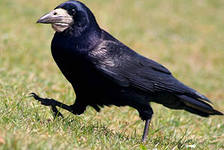                                Всех перелётных птиц черней.                               Чистит пашню от червей.                                                                  (грач.)Заранее подготовленные ученики читают сообщения о птицах, на экране появляются слайды с изображением птиц, звучит  их пение.Грач.Грачи прилетают одними из первых на родину. Они не боятся холодов. И пока поля не освободились от снега, грачи вместе с воронами ищут зерно и остатки пищи у жилья человека. Потом начинают строительство гнёзд. Строят свои гнёзда из прутьев и веток высоко над землёй, чтобы не достала кошка. Сначала  грач приносит прутики, а грачиха строит гнездо, потом они меняются ролями, иначе гнездо займёт другая пара птиц. Интересно наблюдать, как широким и важным шагом, постоянно кланяясь и озираясь по сторонам, потешно шествует грач за плугом, выдёргивает из отваленных пластов земли дождевых червей и жучков.                                            Появляется изображение скворца.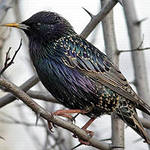     На шесте - дворец,    Во дворце -певец,    А зовут его... (скворец)СКВОРЕЦ.У скворца массивное тело и короткая шея, он нам покажется неуклюжим, тяжёлым, хотя весит всего 75 граммов. Иногда осенью стаи скворцов совершают набеги на сады. Но этот вред несравним с той пользой, которую они приносят, выкармливая птенцов. Летом за долгий световой день оба родителя прилетают к гнезду до 300 раз! Вот и представьте, сколько гусениц, жуков и червяков уничтожит одна пара скворцов.Скворца называют ещё пересмешником. С поразительной похожестью умеет он передать всё, что услышит в дальних  своих странствиях. В его концертах можно услышать не только голоса других птиц и их песенки, но и отчаянный мальчишеский свист, кваканье лягушки, рычание собаки и даже скрип тележного колеса.На экране слайд – скворечники. Дети исполняют песню «Скворечник».ЛАСТОЧКА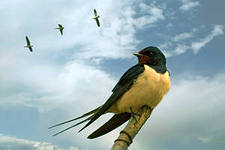 Прилетает к нам с тепломПуть,  проделав длинный.Лепит домик под окномИз травы и глины.( ласточка.)Ласточки прилетают в середине мая. Их легко узнать по чёрному оперению и белой грудке. У ласточки быстрый непрерывный полёт. Но она не просто летает, а ловит в воздухе мух и комаров. Говорят, что по её полёту можно определить погоду. А как? (низко—к дождю).Лепят гнёзда ласточки под крышами домов, делая в стене узкое горлышко( чтобы не забралась в гнездо кошка) и используя самый различный материал вплоть до грязи и глины.Показываются слайды, как ласточки лепят гнездо и высиживают птенцов.Солнцем залита опушка,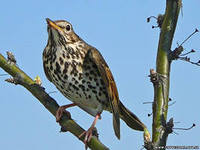 Загорелся только день,И проказница-кукушкаКуковать уселась в тень.Где она? Никто не знает,На каком сидит суку,В прятки с солнышком играет И кричит ему... ку-куКукушка.Рано весной, едва зазеленеют леса, из берёзовой рощи послышится знакомый голос этой перелётной птицы. Она зимовала в далёкой Африке, а теперь прилетела сюда, чтобы отложить яйца и продолжить свой род. Но кукушка не строит гнездо и не сидит на яйцах. Она откладывает их на землю, а затем переносит клювом в гнездо к какой-нибудь маленькой птичке.  И вот у хозяина гнездышка появляется прожорливый кукушонок. В отсутствие своих приёмных родителей он выталкивает из гнезда братишек и сестрёнок, и тогда птицам ничего не остаётся, как выкармливать его одного.Кукушка - достаточно большая птица коричневого окраса. Она поедает мохнатых гусениц, которых не едят другие птицы, и спасает лес от гибели.Учитель.  Вы не замечали такую особенность нашего времени: многие сейчас разбираются в музыке, в живописи, знают имена художников, легенды и мифы Древней Греции и Рима, артистов кино, десятки названий зарубежных городов... Но не знают названия  пролетевшей мимо птицы, названия растущего у дороги цветка... А как хорошо вы знаете голоса птиц, давайте проверим.Показываются слайды с изображением птиц , звучит голос одной из них. Дети отгадывают, чей это голос.Давайте же стараться  жить так, чтобы земля вокруг нас оставалась щедрой и прекрасной, чтобы журчали на ней ручьи, цвели цветы, и пели свои чудесные  песни птицы. А какую помощь птицам можете оказать вы?Михаил Пришвин сказал: «Рыбе—вода, птице—воздух, зверю—лес, степи, горы. А человеку нужна Родина. И охранять природу—значит охранять Родину.» (Звучит фонограмма песни «Человек» из кинофильма «Приключения Электроника».)Спинкою зеленовата,                                    Животиком желтовата.                                            Чёрненькая шапочка                                           И полоска шарфика.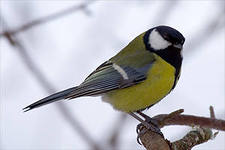                                                                 ( синичка)                                            Крепкий деревянный дом                                             С круглым маленьким окном.                                            Он стоит на длинной ножке,                                             Чтобы не залезли кошки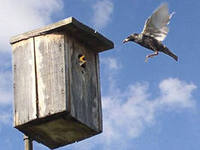                                                                 (скворечник)Непоседа пёстрая                                              Птица длиннохвостая,                                             Птица говорливая,                                              Самая болтливая.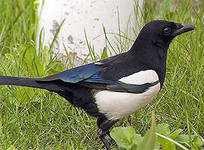 (сорока)                                         Снится ночью пауку                                          Чудо-юдо на суку.                                          Длинный клюв и два крыла...Прилетит—плохи дела.                                           А кого паук боится?                                            Угадали? Это...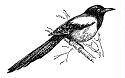                                                          (птица)    Ученики читают стихиУченики читают стихиЕсть просто храм,Есть храм науки, А есть ещё природы храм—С лесами, тянущими руки Навстречу солнцу и ветрам. Он свят в любое время суток,Открыт  для нас в жару и стынь,   Входи сюда, будь сердцем чуток,Не оскверняй его святынь. Утром солнышко встаёт,   Всех на улицу зовёт.    Выхожу из дома я—     Здравствуй, Родина моя!На нашей планете живут  Чудесные создания, Они летают и поют И землю свято берегут.Скажите, дети, Можно жить без птиц на свете?Что случится, если птицыНа земле вдруг пропадут?(ВЫСЛУШАТЬ ОТВЕТЫ И ПРЕДЛОЖЕНИЯ ДЕТЕЙ.)Букашки, жучки, червячки На деревья нападут  И съедят кору, листочки,  И обгложут ветки, почки.  Вот что будет, если птицы  Все исчезнут-пропадут.Итак, птицы охраняют растения от вредных насекомых, которые уничтожают зелень. А какую роль в жизни природы играют растения? (Вырабатывают кислород, без которого невозможна жизнь на планете.)Чего ещё лишится Земля, если пропадут все птицы?И не будет щебетанья,Дивных трелей соловья,И сороки щебетанья,Чик-чирика воробья.Итак, птицы охраняют растения от вредных насекомых, которые уничтожают зелень. А какую роль в жизни природы играют растения? (Вырабатывают кислород, без которого невозможна жизнь на планете.)Чего ещё лишится Земля, если пропадут все птицы?И не будет щебетанья,Дивных трелей соловья,И сороки щебетанья,Чик-чирика воробья.